ОГОЛОШЕННЯпро здійснення спрощеної закупівлі1. Найменування замовника: Київський механіко-технологічний фаховий коледж.2. Код за ЄДРПОУ замовника: 001936023. Місцезнаходження замовника:  . Київ, вул. Харківське шосе, буд. 154. Контактна особа замовника, уповноважена здійснювати зв'язок з учасниками: Шевченко Юрій МиколайовичТелефон: 0993682890Е-mail: yriu_85@ukr.net6. Конкретна назва предмета закупівлі: коди відповідних класифікаторів предмета закупівлі ДК:2015 - 90510000-5 - Утилізація/видалення сміття та поводження зі сміттям  (вивантаження, транспортування та утилізації твердих побутових відходів (ТПВ)7. Кількість товарів або обсяг виконання робіт чи надання послуг:  в Додатку 18. Місце поставки товарів, виконання робіт чи надання послуг: Київ, Харківське шосе,  159. Строк поставки товарів, виконання робіт чи надання послуг: вказано в Додатку 110. Розмір бюджетного призначення за кошторисом або очікувана вартість предмета закупівлі: 30800,00 грн. Джерело фінансування закупівлі – надходження коштів, отриманих як плата за послуги/кошти місцевого бюджету.11. Інформація про валюту, у якій повинно бути розраховано та зазначено ціну тендерної пропозиці : Валютою тендерної пропозиції є гривня. Учасник при розрахунку ціни пропозиції не має права включати в ціну будь–які витрати, понесені ним у процесі підготовки пропозиції про що надається підтвердження про ознайомлення. До ціни пропозиції не включаються витрати, пов’язані з укладенням договору. Всі довідки та гарантійні листи повинні бути складені на бланку Учасника з обов’язковим зазначенням вихідного номера та дати, адресата, за підписом керівника або уповноваженої особи Учасника та печаткою (у разі наявності).Учасник має право звернутись до Замовника за роз’ясненням щодо тендерної документації. Якщо Учасник не залишив на електронному майданчику ніяких запитань, Замовник залишає на свій розсуд трактування документів тендерної пропозиції Учасника. Відповідно до статей 3, 32, 34 Конституції України, Закону України «Про захист персональних даних», Конвенції Ради Європи 1981 року № 108 «Про захист осіб стосовно автоматизованої обробки персональних даних» (ETS № 108) підпис фізичної особи (яка представляє учасника) на документах, передбачених та встановлених для оформлення під час проведення процедури закупівлі, є підтвердження одержання згоди фізичних осіб, яка діють від імені учасника, на обробку (збирання, реєстрацію, накопичення, зберігання, адаптування, зміну, поновлення, використання і поширення (розповсюдження, передачу), знеособлення, знищення) персональних даних учасника, або фізичних осіб, які є посадовими особами/працівниками, уповноваженими особами учасника, а також здійснювати інші дії визначені Законом України «Про захист персональних даних».Учасник підтверджує свою згоду на надання прав на обробку (збирання, реєстрацію, накопичення, зберігання, адаптування, зміну, поновлення, використання і поширення (розповсюдження, передачу), знеособлення, знищення) персональних даних відповідно до ст. 8 Закону України «Про захист персональних даних» шляхом надання листів-згоди від всіх осіб, персональні дані яких будуть надаватися в складі пропозиції.	Учасники відповідають за зміст своїх тендерних пропозицій та повинні дотримуватись норм чинного законодавства України у тому числі:-	Закону України «Про санкції» від 14.08.2014 №1644-VII; -	Указу Президенту України від  15 травня 2017 року N 133/2017 «Про рішення Ради національної безпеки і оборони України від 28 квітня 2017 року "Про застосування персональних спеціальних економічних та інших обмежувальних заходів (санкцій)". На підтвердження дотримання у своїй діяльності таких норм учасник надає лист – гарантію у довільній формі за підписом уповноваженої особи учасника, завірений печаткою (у разі наявності). У разі не надання учасником зазначеного листа – гарантії тендерна пропозиція такого Учасника відхиляється як така, що не відповідає умовам тендерної документації.12. Інша інформація:Додаток 1. Технічні, якісні та кількісні характеристики предмета закупівлі.Додаток 2. Кваліфікаційні вимоги.Додаток 3. Цінова пропозиція.Додаток 4. Істотні умови договоруДодаток 5. Проєкт договоруДодаток 1Технічні, якісні та кількісні характеристики предмета закупівлі.  1. Вивантаження, транспортування та утилізації твердих побутових відходів (ТПВ)
графік та адреса2. Очікувана вартість  перевезення відходів становить згідно графіка: поводження з відходами 140 контейнерів * 1,1 куб.* 200,00 грн.(орієнтовна вартість 1 куб. ТПВ)  = 30800,00 грн. в т.ч. ПДВ 5133,33 грн.3. Контейнер для ТПВ надається Виконавцем4. Забезпечення вільного проїзду спецтранспорту до контейнерів: - на території встановлені парковочні бар’єри для для уникнення виникнення перешкод іншими транспортними засобами;- прошу врахувати габарити спецтранспорта та розмір під’їздних шляхів;- фото під’їзду додаю.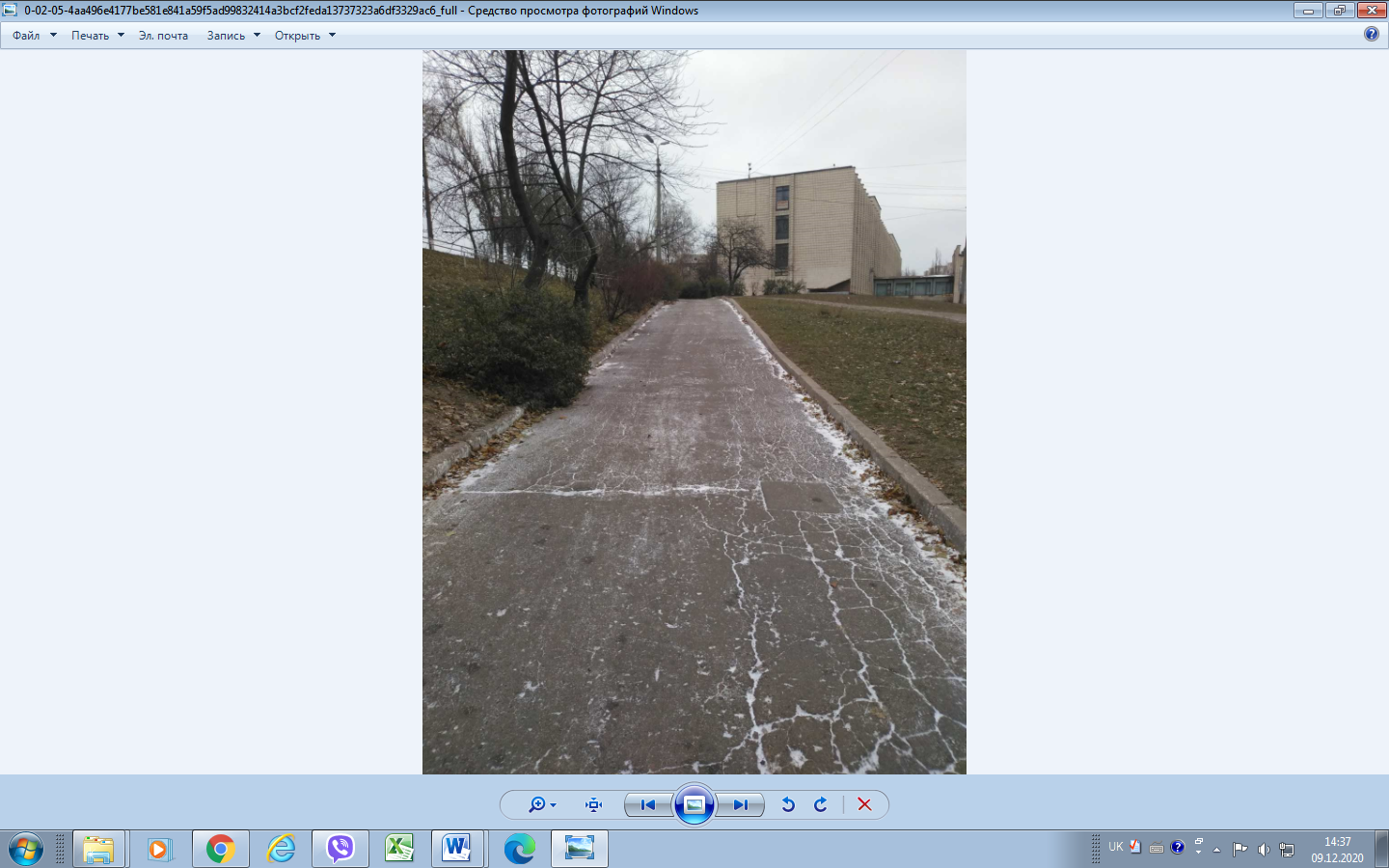 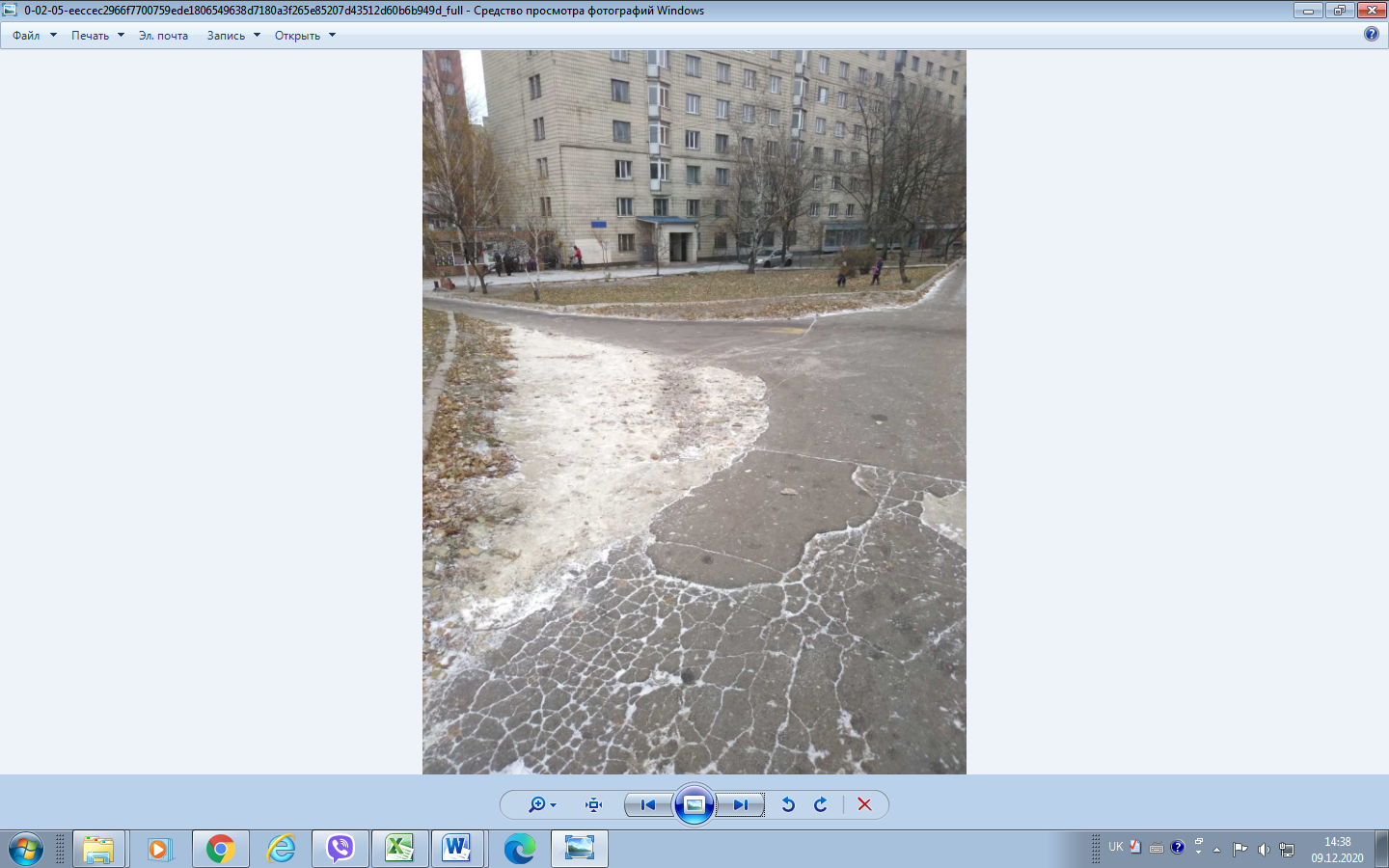 .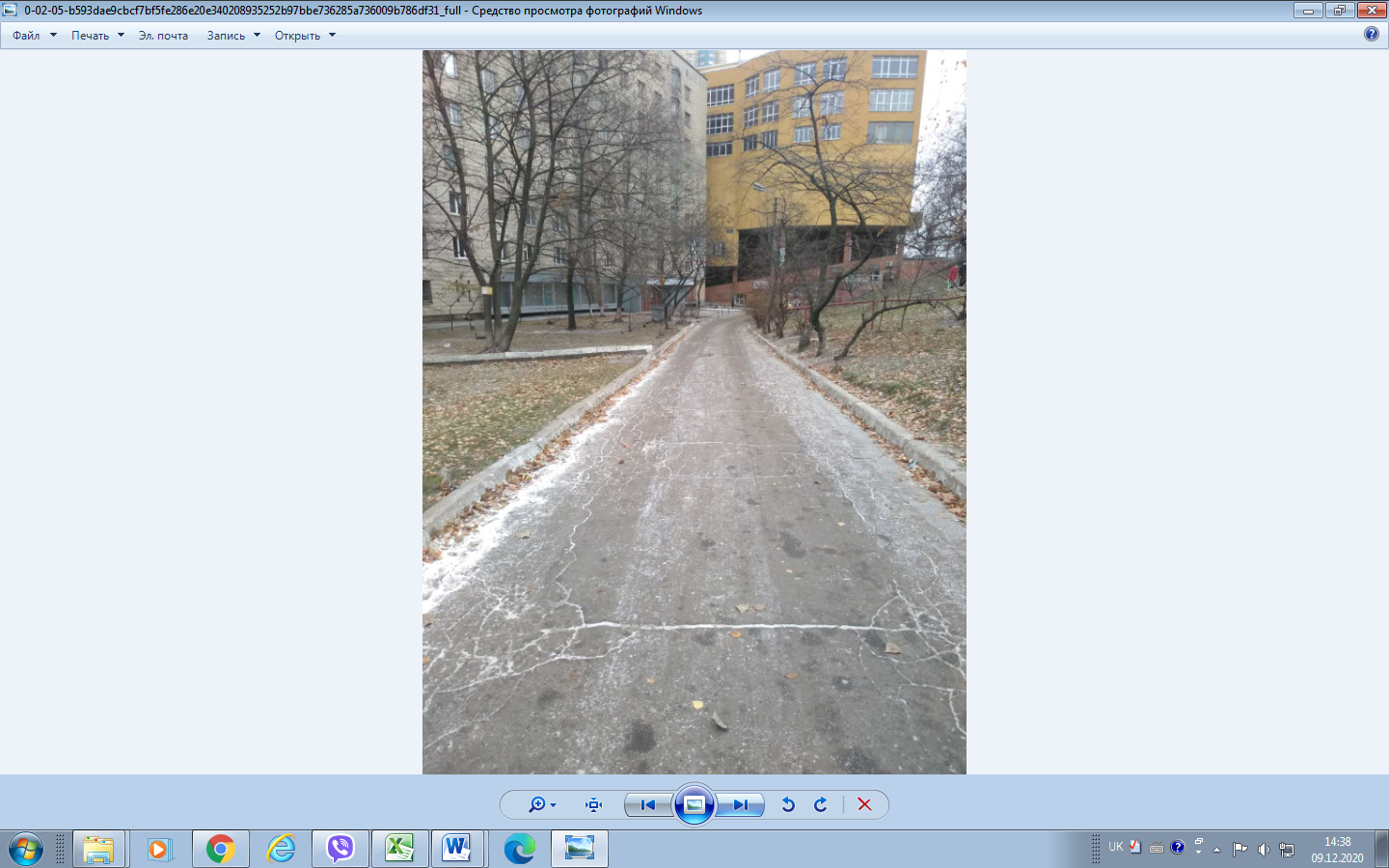 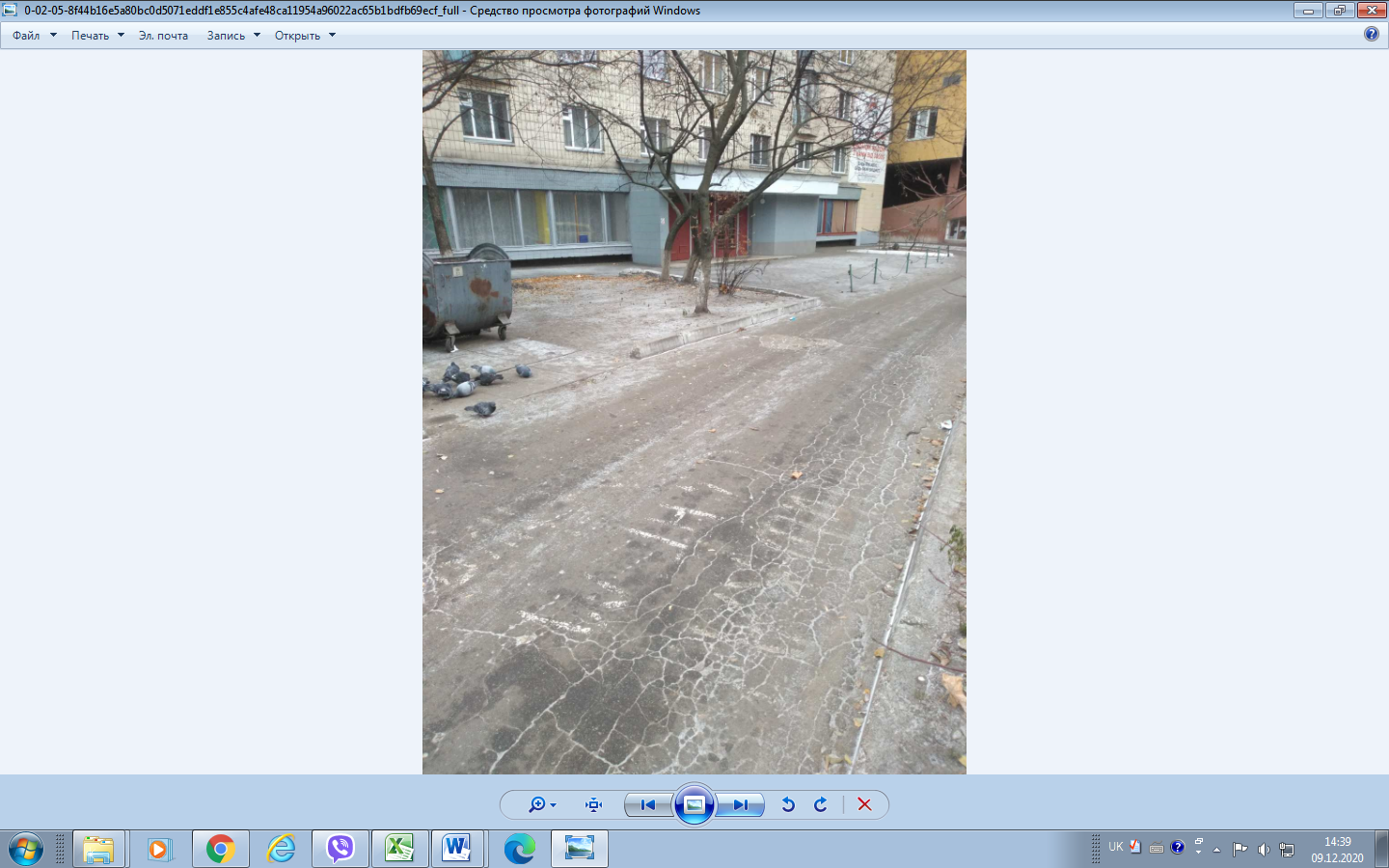 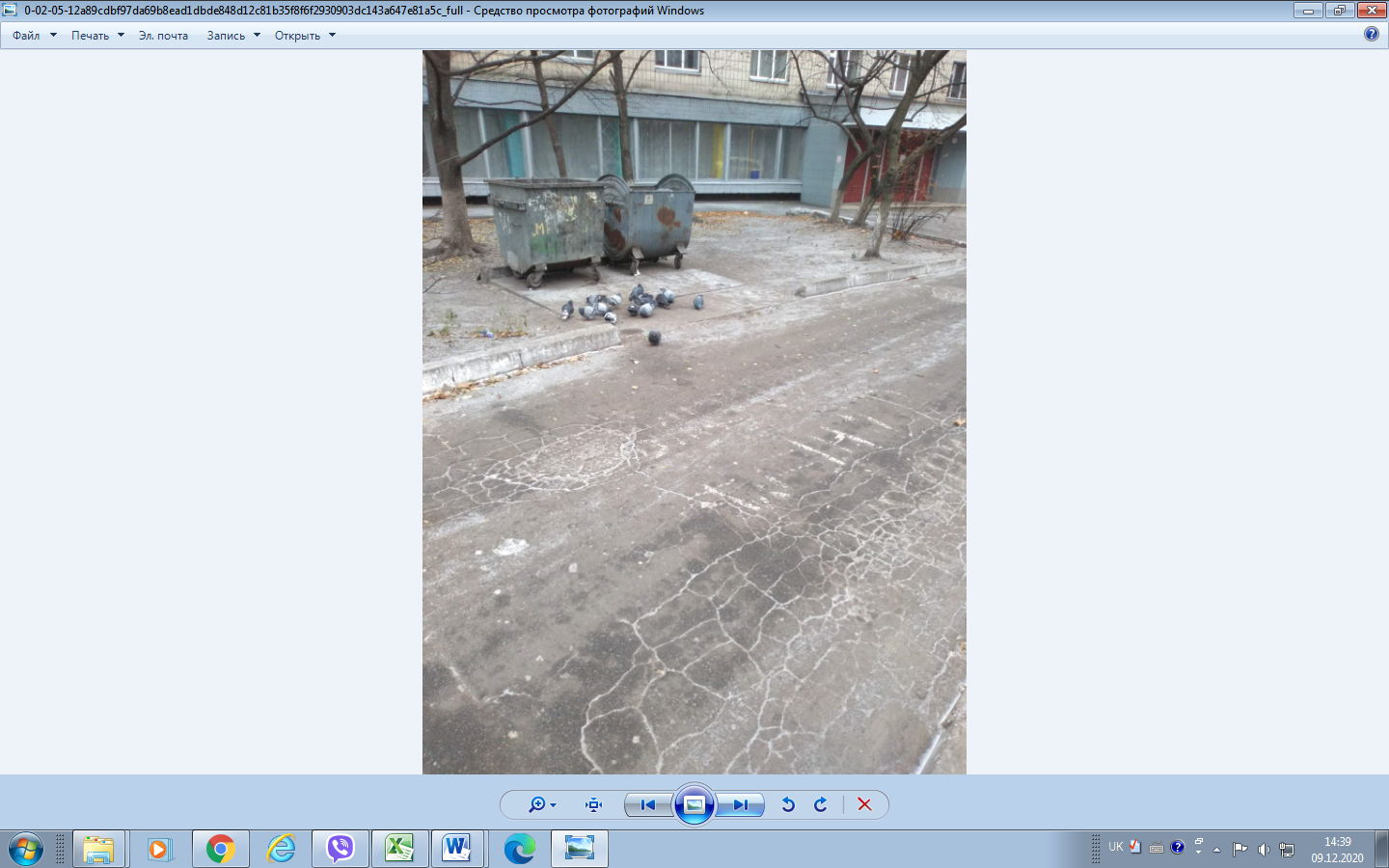 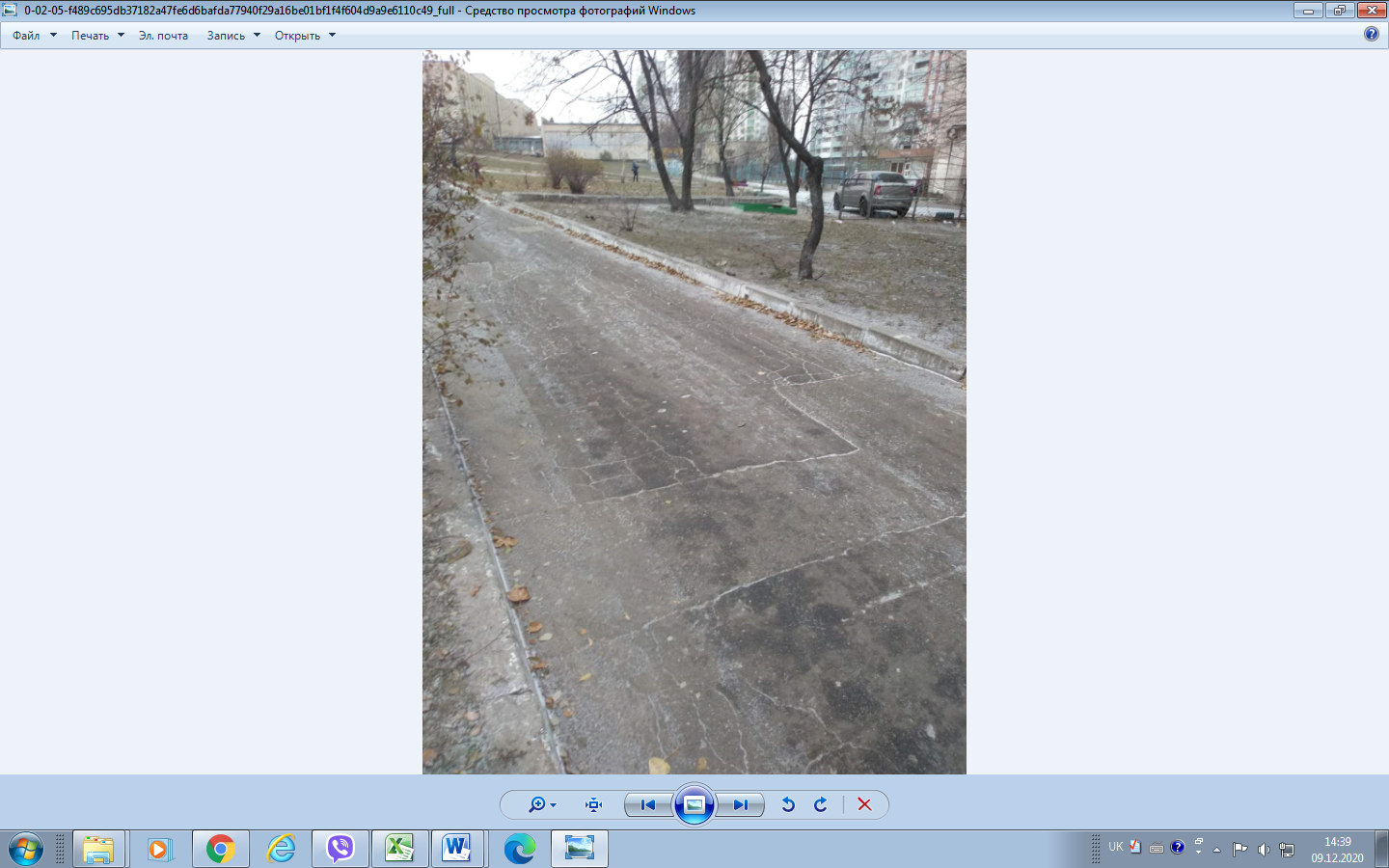 Додаток 2Кваліфікаційні вимогиУчасник повинен надати в електронному (сканованому) вигляді в складі своєї пропозиції наступні документи:- копію свідоцтва про державну реєстрацію або копію витягу з Єдиного державного реєстру юридичних осіб, фізичних осіб-підприємців та громадських формувань;- копію свідоцтва про реєстрацію платника ПДВ або витягу з реєстру платників ПДВ (якщо Учасник є платником ПДВ) або копія витягу з реєстру платників єдиного податку (якщо Учасник є платником єдиного податку);- копію або оригінал документа, що підтверджує повноваження щодо підпису договору та документів пропозиції учасника (виписка з протоколу засновників, наказ про призначення, довіреністю, дорученням або іншим документом тощо);- контактну інформацію (з зазначенням реквізитів учасника: назви, коду ЄРДПОУ, місцезнаходження, поштової адреси, відомостей про контактну особу (прізвище, ім’я, по-батькові, посада, контактний телефон);- копія документів, які свідчать про якість товарів, який пропонується учасником, що відповідає вимогам ДСТУ (сертифікат відповідності, паспорт якості );- підписаний проект договору або лист-згоду з істотними умовами договору;- копію Статуту або іншого установчого документу;- заповнену форму цінової пропозиції.Покупець залишає за собою право запросити від учасника інші документи, які можуть бути необхідними для уточнення/підтвердження кваліфікаційних вимог учасника.Додаток 3ЦІНОВА  ПРОПОЗИЦІЯ(форма, яка подається Учасником на фірмовому бланку (за наявності))Ми, (назва Учасника), надаємо свою пропозицію щодо участі у торгах по предмету закупівлі _______________________________________ згідно з вимогами Замовника торгів. у тому числі ПДВ ____________ грн (цифрами та словами)****Всі Учасники в стандартній формі подають цінову пропозицію. У разі пониження ціни  під час аукціону, Учасник, який став переможцем має надати оновлену цінову пропозицію (відповідно до результатів аукціону). **Ціна пропозиції має бути вказана з двома знаками після коми.*** Для платників ПДВ.Ми погоджуємося з умовами, що Ви можете відхилити нашу чи всі надані пропозиції, та розуміємо, що Ви не обмежені у прийнятті будь-якої іншої пропозиції з більш вигідними для Вас умовами.Разом з цією пропозицією ми надаємо розрахунок ціни відповідно до технічних вимог та документи на підтвердження кваліфікаційних вимог.Ми погоджуємося з істотними умовами договору про закупівлю.Підпис Учасника _________________________________________________		                                                          (посада особи)                       (підпис)                     (П.І.Б.)           М.П.* * Ця вимога не стосується учасників, які здійснюють діяльність без печатки згідно з чинним законодавствому разі, якщо Учасник не є платником податку на додану вартість (предмет закупівлі не є об'єктом оподаткування, звільнений від оподаткування, до предмета закупівлі застосовується нульова ставка ПДВ), вказати ціну без податку на додану вартість, про що зробити відповідну помітку та окремо надати у складі тендерної пропозиції довідку у довільній формі із зазначенням відповідного факту та з посиланням на нормативні документи, що його підтверджують.Додаток № 4 до оголошенняІстотні умови договору1. Предмет договору: - 90510000-5 - Утилізація/видалення сміття та поводження зі сміттям  (вивантаження, транспортування та утилізації твердих побутових відходів (ТПВ)2. Термін дії  договору  з моменту підписання по 31.12.2022 р. включно, а в частині розрахунків - до повного виконання зобов’язань Сторонами.3. Ціна договору: Очікувана вартість даного Договору становить згідно наданої пропозиції, яка заявлена переможцем аукціону та виявилась мінімальною. Згідно статті 48 Бюджетного кодексу України розпорядниками бюджетних коштів  беруть бюджетні зобов’язанняв межах бюджетних асигнувань встановлених кошторисом.  Очікувана вартість договору 2022 р. повинна бути приведена у відповідність до затвердженого кошторису (плану використання бюджетних коштів) шляхом підписання відповідної додаткової угоди.  4. Форма оплати: всі розрахунки між Сторонами здійснюються у безготівковому порядку шляхом перерахування Замовником відповідної суми грошових коштів на розрахунковий рахунок Виконавця після підписання Виконавцем та Замовником актів виконаних робіт/накладних за фактично виконані об'єми робіт або поставлений товар.5. Вивантаження /вивезення  сміття здійснюється по графіку та адресам вказаних вище. 6. У випадку затримки оплати "Замовником" ( відсутність коштів на реєстраційному рахунку), "Замовник" зобов'язується провести оплату "Виконавцю" за виконані роботи протягом 10 днів з дня надходження коштів на рахунок.Додаток 5ПРОЄКТ ДОГОВІРпро надання послуг поводження з відходамим. Київ                                                                                              «      »                                    202    р. Товариство з обмеженою відповідальністю « Назва»,  в подальшому Виконавець, в особі директора ФІО, який діє на підставі Статуту товариства, з одного боку, та Київський механіко-технологічний фаховий коледж в особі в.о. директора Шкарлата Ігоря Володимировича, який діє на підставі Статуту, в подальшому Замовник, з іншого боку, уклали цей Договір про наступне:1. ПРЕДМЕТ ДОГОВОРУЗамовник доручає, а Виконавець надає йому послуги Класифікація за ДК 021:2015: 90510000-5 - Утилізація/видалення сміття та поводження зі сміттям  (вивантаження, транспортування та утилізації твердих побутових відходів (ТПВ)) згідно графіку вивозу ТПВ - надалі «ТПВ», з території Замовника, а Замовник зобов'язується приймати та оплачувати надані послуги в порядку та у терміни, визначені цим Договором та   додатками до нього.Контейнер для ТПВ надається Виконавцем.2. ПОРЯДОК ВИКОНАННЯ ДОГОВОРУПослуга, що надається Виконавцем і оплачується Замовником включає в себе наступні дії:вивантаження ТПВ згідно графіку, зазначеного в даному договору;у разі додаткового замовлення вивантаження ТПВ Виконавець протягом 3-х діб з моменту отримання письмового Замовлення (по e-mail/телефоном) від Замовника на вивантаження ТПВ, забезпечує прибуття, за вказаною адресою в даному Договорі, спеціалізованого автомобіля;вивантаження контейнерів з ТПВ, транспортування та утилізація відходів здійснюється силами Виконавця.вивантаження сміття, яке знаходиться поруч з контейнером ТПВ Замовником не здійснюється, окрім випадку, коли Замовник попереджує Виконавця про необхідність такої послуги шляхом письмового Замовлення (по e-mail/телефоном).графік та адреса за даним договором є:2.3 За результатами виконаних робіт один раз на місяць складається та підписується Акт виконаних робіт.Виконавець надає Замовнику Акт прийому-передачі наданих послуг виконаних робіт у двох примірниках, що підписується щомісячно до З
числа місяця, наступного за звітним. Замовник підписує Акт прийому-передачі чи дає мотивовану відмову. У разі мотивованої відмови
Сторони підписують Акт розбіжностей з вказівкою всіх недоліків та термінів їх усунення. Після усунення Виконавцем всіх недоліків Замовник
підписує Акт прийому-передачі наданих послуг/виконаних робіт. Після підписання Акту прийому-передачі/ виконаних робіт уповноваженими
представниками Сторін усі суперечки, щодо об'єму перевезених Відходів вважаються необгрунтованими.Акт прийому-передачі наданих послуг виконаних робіт вважається підписаним, якщо Замовник протягом 3-х днів з моменту отримання
Акту прийому-передачі наданих послуг/виконаних робіт не направить Виконавцю підписаний зі своєї сторони примірник Акту прийому-
передачі наданих послуг/виконаних робіт або мотивованої відмови від його підписання.3.ВАРТІСТЬ ДОГОВОРУ ТА ПОРЯДОК РОЗРАХУНКІВ3.1 Очікувана вартість даного Договору становить  000000 грн (Шістдесят дев’ять  тисяч дев’яносто три грн. 20 коп.  ) у т.ч. ПДВ 0000 грн. Згідно статті 48 Бюджетного кодексу України розпорядниками бюджетних коштів  беруть бюджетні зобов’язанняв межах бюджетних асигнувань встановлених кошторисом.  Очікувана вартість договору 2022 р. повинна бути приведена у відповідність до затвердженого кошторису (плану використання бюджетних коштів) шляхом підписання відповідної додаткової угоди.  Очікувана вартість  перевезення відходів становить згідно графіка: поводження з відходами 140 контейнерів * 1,1 куб.* 200,00 грн.(орієнтовна вартість 1 куб. ТПВ)  = 30800,00 грн. в т.ч. ПДВ 5133,33 грн.Оплата послуг Виконавця здійснюється Замовником у безготівковому порядку шляхом перерахування ним грошових коштів на розрахунковий рахунок Виконавця протягом 10 днів на підставі наданого Виконавцем рахунку-фактури та актів надання послуг\виконання робіт.У разі, якщо протягом поточного місяця, Виконавцю не передано підписаного акту надання послуг\виконаних робіт з боку Замовника та при цьому на Виконавця з боку Замовника не надана претензія, такий акт вважається підписаним.У разі, якщо перерахована Замовником грошова сума перевищує грошову суму за результатом прийняття послуг, то їх різниця зараховується Виконавцем у якості авансування надання послуг на наступний календарний місяць у межах дії цього Договору.У разі підвищення в період дії договору тарифів на паливо, електроенергію, запасні частини, утилізацію відходів або інших витрат, що мають відношення до предмету даного Договору, а також, прийняті Київської Міської Державної Адміністрації додаткових нормативних документів щодо ціноутворення, вартість послуг\робіт перераховується Виконавцем і доводиться до відома Замовника в письмовій формі та електронною поштою протягом 10-ти днів.У випадку, якщо Замовник не повідомив в письмовій формі в 10-ти денний термін про незгоду з новими тарифами, Виконавець продовжує роботу та нарахування за новими тарифами.4. ПРАВА ТА ОБОВЯЗКИ СТОРІНЗамовник має право на:4.1.1 Одержання необхідної доступної інформації, що стосується послуг на перевезення та утилізацію Відходів. Якісне та своєчасне одержання послуг згідно з умовами цього Договору.Замовник зобов'язується:Своєчасно та в повному обсязі оплачувати надані Виконавцем послуги згідно умов цього Договору.4.2.2 Забезпечити вільний проїзд спецтранспорту до контейнерів, на відстань не менше 10-ти метрів в будь-яку пору року, включаючи очищення від сніжно крижаної корки. У випадку не забезпечення Замовником вільного під'їзду до контейнерів, Виконавець не несе відповідальність за своєчасність вивезення ТПВ. У разі, якщо п. 4.2.2. даного Договору не виконано Замовником - послуга вважається наданою та сплачується Замовником згідно цього Договору.Не перевантажувати контейнер, вага контейнеру з Відходами має бути не більше 175кг. Заповнення контейнера не повинно виступати за висоту бортів. Встановити контейнер для відходів на асфальтному покритті, або покритті, яке дозволяє вільно пересувати контейнер, та не допускати встановлення контейнеру на тротуарі або п'єдесталі. Утримувати контейнера в охайному стані відповідно до санітарних вимог.Не допускати завантаження в контейнери великих габаритних предметів, будівельних відходів, вибухонебезпечних, легкозаймистих, їдких, отруйних та радіоактивних речовин.Виконавець має право:Вимагати від Замовника виконання його зобов'язань і у випадку недотримання їх Замовником - не надавати послугу, що є предметом цього Договору4.3.2 Своєчасно отримувати оплату за надані послуги та акти виконаних робіт\наданих послуг, що є предметом цього Договору. У разі, якщо акти виконаних робіт не надійшли підписаними від Замовника Виконавцю протягом 5-ти робочих днів та за умов, якщо від Замовника не має претензій щодо надання послуг Виконавця - акти вважаються такими що підписані.4.3.3 У випадку неналежного виконання своїх зобов'язань Замовником, Виконавець має право в односторонньому випадку розірвати даний Договір, попередивши про це Замовника не пізніше аніж за 7 календарних днів до вступу цього рішення в силу.4.3.4 Змінювати графік вивозу ТПВ, вказаний у даному договорі, без попередження про це Замовника, окрім випадку, коли графік спричиняє порушення санітарних норм.4.4 Виконавець зобов'язується:4.4.1Вчасно та якісно надавати послуги із завантаження, перевезення та утилізацію  відходів відповідно до умов даного Договору, повідомляти про зміну платіжних  реквізитів, вчасно надавати первинні документи для проведення розрахунків: акти виконаних робіт, акти звірки, рахунки, тощо.  4.4.2Розглядати скарги, претензії, пропозиції Замовника.5. ВІДПОВІДАЛЬНІСТЬ СТОРІН5.1 За невиконання чи неналежне виконання своїх зобов'язань за цим Договором Сторони несуть відповідальність, передбачену чинним законодавством України.5.2 Замовник несе матеріальну відповідальність у випадку надання йому для складування Відходів в користування контейнери. Кількість контейнерів зазначаються в Акті приймання -передачі, який є невід’ємним додатком до даного Договору.5.3 В разі несвоєчасної оплати послуг, Замовник сплачує Виконавцю пеню у розмірі облікової ставки НБУ, яка діяла в період, за яку нараховується, пеня, від суми боргу за кожен день прострочення. При цьому сплата пені не звільняє від сплати основного зобов'язання.5.4 Виконавець несе відповідальність за ненадання або невчасне надання послуг відповідно даного договору  не з вини замовника.5.5 Виконавець не відповідає за невиконання умов даного Договору або за допущені недоліки, у випадку, якщо вони виникли з вини самого Замовника або форс-мажорних обставин, стихійних лих, сніжних заносів, ожеледиці тощо.5.6 За порушення законодавства винна Сторона несе відповідальність відповідно до чинного законодавства України.6. ФОРС-МАЖОРНІ ОБСТАВИНИ6.1 У випадку настання обставин форс-мажор (пожежа, повінь, землетрус, страйк або інші обставини, що мають винятковий характер виникли після укладання даного Договору, які Замовник і Виконавець не могли заздалегідь передбачити чи запобігти), виконання договірна зобов'язань відсувається на час дії цих обставин лише настільки, наскільки вони впливають на виконання в строк усього Договору чи тієї його частини, що підлягає виконанню після настання обставин форс-мажор.6.2 Сторона, для якої виконання договірних зобов'язань стає не можливим, повинна направити письмове повідомлення іншій Стороні негайно, але не пізніше, ніж через 7 (сім) днів після настання виявлення вищевказаних обставин підтвердження відповідної Торгівельно - промислової палати.6.3 Якщо ці обставини і їхні наслідки приблизно будуть продовжуватися більш 1-ого місяця, договірні Сторони будуть намагатися знайти взаємоприйняте рішення по виконанню договірних зобов'язань. Якщо протягом 1-го місяця з дати настання обставин форс-мажор не може бути досягнуто такого рішення, то кожна з договірних Сторін вправі анулювати даний Договір цілком чи частково, тобто не виконану його частину. У цьому випадку обидві Сторони домовляються про подальші дії. У будь-якому випадку Замовник не звільняється від надання послуг.7. ВИРІШЕННЯ СПОРІВВсі спори та суперечності, що виникли між сторонами під час виконання умов цього Договору, вирішуються шляхом переговорів.У випадку, коли згоди досягнути неможливо, спір передається на розгляд до господарського суду, відповідно до чинного законодавства. Сторони мають право приймати міри досудового врегулювання спорів.8. ТЕРМІН ДІЇ ДОГОВОРУДоговір набирає чинності з моменту підписанням  і діє до 31.12.2022 року. Цей Договір складено українською мовою у двох примірниках, що мають однакову юридичну силу.Всі зміни та доповнення до цього Договору є його невід'ємною частиною у випадку, якщо вони укладені в письмовій формі та підписані уповноваженими представниками обох Сторін, якщо інше не передбачено умовами даного Договору.У випадках, не передбачених цим Договором, Сторони керуються чинним законодавством України.Дострокове розірвання Договору забороняється, за винятком випадків передбачених умовами даного Договору або чинним законодавством.Даний Договір, а також всі супутні йому документи, в тому числі фінансові (платіжні, облікові, бухгалтерські та інші) завіряються печаткою, і як у відповідності з нормами діючого законодавства можуть бути використані у вказаних цілях без обмежень.9. ІНШІ УМОВИНа момент укладення Договору Виконавець має статус платника податку на прибуток на загальних умовах.Контактні данні відповідальної особи з боку Замовника щодо контролю виконання даного Договору:10. ЮРИДИЧНІ АДРЕСИ ТА РЕКВІЗИТИ№АдресаКількість конт.Кількість вивозу контейнерів по днях тижняКількість вивозу контейнерів по днях тижняКількість вивозу контейнерів по днях тижняКількість вивозу контейнерів по днях тижняКількість вивозу контейнерів по днях тижняКількість вивозу контейнерів по днях тижняРазомзатиждень№АдресаКількість конт.ПнВтСрЧтПтСбРазомзатиждень1вул. Харківське шосе, 15222вул. Харківське шосе, 172226Відомості про підприємствоВідомості про підприємствоПовне найменування учасника – суб’єкта господарюванняВідомості про підприємствоВідомості про підприємствокод за ЄДРПОУ/Ідентифікаційний кодВідомості про підприємствоВідомості про підприємствоРеквізити (адреса – юридична та фактична, телефон, факс, телефон для контактів)Відомості про особу (осіб), які уповноважені представляти інтереси УчасникаВідомості про особу (осіб), які уповноважені представляти інтереси Учасника(Прізвище, ім’я, по батькові, посада, контактний телефон).№АдресаКількість конт.Кількість вивозу контейнерів по днях тижняКількість вивозу контейнерів по днях тижняКількість вивозу контейнерів по днях тижняКількість вивозу контейнерів по днях тижняКількість вивозу контейнерів по днях тижняКількість вивозу контейнерів по днях тижняРазом за тиждень№АдресаКількість конт.ПнВтСрЧтПтСбРазом за тиждень1вул. Харківське шосе, 15222вул. Харківське шосе, 172226ПОСТАЧАЛЬНИКТовариство з обмеженою відповідальністю	«                              »	Юридична адреса:Фактична адресател./факс:	Р/р у банку	;	ЄДРПОУ:	ІПН:	Свідоцтво платника ПДВ № Директор________________ Зайченко Михайло ВікторовичПОКУПЕЦЬКиївський механіко-технологічний фаховий коледж02090, м. Київ, вул. Харківське шосе, 15UA668201720344250003000005459UA828201720344241003200005459 Держказначейська служба України, м.Київ  МФО 820172ЄДРПОУ  ‎00193602ІПН ‎001936026031тел./факс ‎(044) 5733854Платник податку Внесено до Реєстру неприбуткових організацій та установ 30.11.2016р. з ознакою 0031В.о директора  коледжу_______________І.ВШкарлат